Довідкапро діяльність закладу освіти щодо підвищення кваліфікації 
державних службовців та посадових осіб місцевого самоврядування_______________________________________________________________________(найменування закладу освіти)1. Зазначається фактична адреса та електронна пошта, адреса вебсайту закладу освіти.2. Кадрове забезпечення освітнього процесу.Загальна кількість науково-педагогічних та наукових працівників, тренерів / викладачів – фахівців у відповідній сфері, залучених до освітнього процесу – ___ осіб, з них:мають практичний досвід роботи в органах державної влади та / або органах місцевого самоврядування – ____ осіб;інші випадки _____ (позначається знаком « » у разі необхідності).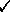 Перелік науково-педагогічних та наукових працівників, тренерів / 
викладачів – фахівців у відповідній сфері, залучених до освітнього процесу:1.3. Міжнародна співпраця (необхідне позначається знаком « »):наявність угод (меморандумів) про співпрацю у сфері підготовки магістрів / підвищення кваліфікації, укладених з міжнародними партнерами упродовж останніх 3 років учасником конкурсного відбору ____;інші випадки _____ (зазначаються у разі необхідності).Перелік наявних угод (меморандумів) про співпрацю у сфері підготовки магістрів / підвищення кваліфікації, укладених з міжнародними партнерами упродовж останніх 3 років:2.4. Інформація щодо місця реєстрації (регіон) закладу освіти:заклад вищої освіти, післядипломної освіти, наукова установа, розташовані на території, де ведуться бойові дії (території, перелік яких визначено Переліком територій, на яких ведуться (велися) бойові дії або тимчасово окупованих Російською Федерацією, затвердженим наказом Міністерства з питань реінтеграції тимчасово окупованих територій України від 22 грудня 2022 року № 309, зареєстрованим в Міністерстві юстиції України 23 грудня 2022 року 
за № 1668/39004) (зазначається регіон) ________;переміщений заклад вищої освіти, післядипломної освіти, наукова установа (зазначається регіон) _________;інший заклад вищої освіти, післядипломної освіти, наукова установа (зазначається регіон) _________.5. Досвід надання освітніх послуг поза межами державного замовлення Національного агентства України з питань державної служби (позначається 
знаком « »):підвищення кваліфікації державних службовців та посадових осіб місцевого самоврядування за рахунок коштів державного, місцевого бюджетів, юридичних та фізичних осіб, інших коштів не заборонених законодавством та / або із залученням проєктів (програм) міжнародної технічної допомоги упродовж останніх 3 років учасником конкурсного відбору _____;інші випадки __________ (зазначаються у разі необхідності).Перелік організацій, установ, за кошти яких упродовж останніх 3 років закладом вищої освіти, післядипломної освіти, науковою установою здійснено підвищення кваліфікації державних службовців та посадових осіб місцевого самоврядування3.6. Участь закладу вищої освіти, післядипломної освіти, наукової установи в номінації щодо підвищення кваліфікації конкурсу «Кращі практики впровадження освітніх інновацій у системі професійного навчання державних службовців, голів місцевих державних адміністрацій, їх перших заступників та заступників, посадових осіб місцевого самоврядування та депутатів місцевих рад» за останні 
3 роки (далі – Конкурс «Кращі практики») (необхідне позначається знаком « »):заклад вищої освіти, післядипломної освіти, наукова установа визначена переможцем у номінації щодо підвищення кваліфікації Конкурсу «Кращі практики» ________;заклад вищої освіти, післядипломної освіти, наукова установа брала участь у Конкурсі «Кращі практики» ________;інші випадки _____ (зазначаються у разі необхідності).____________1 Інформація надається із обов'язковим зазначенням прізвища, імені, по батькові (за наявності), наукового ступеня та вченого звання (за наявності), досвіду роботи в органах державної влади та / або органах місцевого самоврядування (за наявності).2 Інформація надається із обов'язковим зазначенням переліку наявних угод (меморандумів) про співпрацю у сфері підготовки магістрів / підвищення кваліфікації, укладених з міжнародними партнерами.3 Інформація надається із обов’язковим зазначенням переліку організацій, установ._____________________________(посада керівника закладу освіти)__________________________(власне ім'я та ПРІЗВИЩЕ)